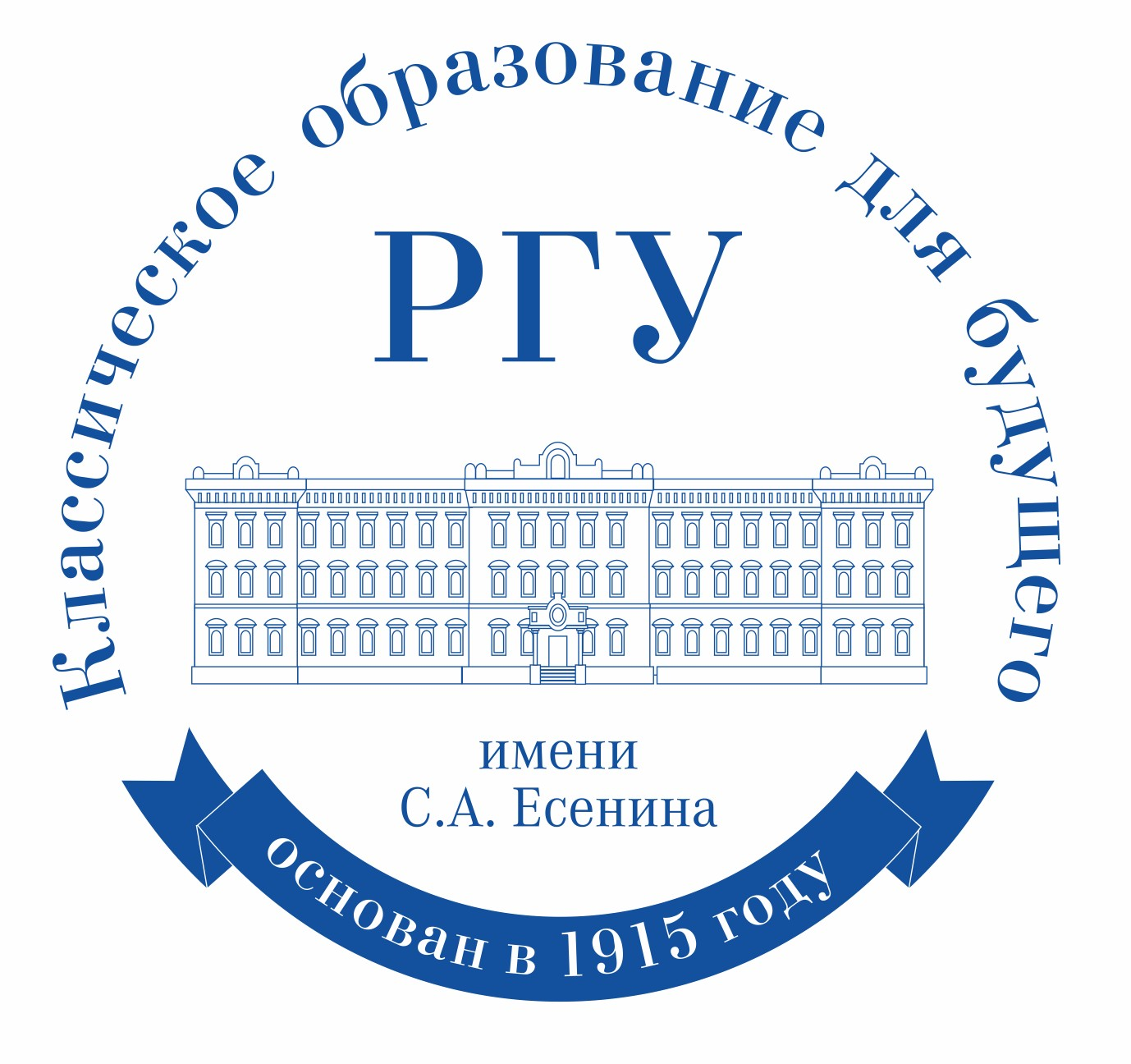 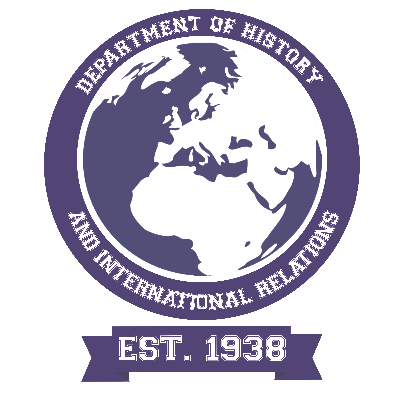 ФГБОУ ВО РЯЗАНСКИЙ ГОСУДАРСТВЕННЫЙ УНИВЕРСИТЕТ ИМЕНИ С.А. ЕСЕНИНАФАКУЛЬТЕТ ИСТОРИИ И МЕЖДУНАРОДНЫХ ОТНОШЕНИЙКАФЕДРА ИСТОРИИ РОССИИСТУДЕНЧЕСКОЕ НАУЧНОЕ ОБЩЕСТВО РГУ ИМ. С.А. ЕСЕНИНАИНФОРМАЦИОННОЕ ПИСЬМОрегиональной научно-практической конференции школьников, студентов, магистрантов и аспирантов «Молодежь и молодежные движения в Новой и Новейшей истории России»11 ноября 2019 г.Посвященная всемирному дню науки за мир и развитие, утвержденному ЮНЕСКОРязанский государственный университет имени С.А. Есенина 11 ноября 2019 г. приглашает принять участие в региональной научно-практической конференции школьников, студентов, магистрантов и аспирантов «Молодежь и молодежные движения в Новой и Новейшей истории России». В рамках конференции планируется работа по следующим направлениям:Роль и место молодежи в поворотных событиях отечественной истории;Молодежный компонент общественных движений;Подвиг молодежи в годы Великой Отечественной войны (в память 76-й годовщины Победы в Курской битве);Детство и юность выдающихся деятелей науки и искусства;Молодежная культура: прошлое и настоящее;Отражение молодежного движения в искусстве.Место проведения: ул. Свободы, 46, Рязань. Главный корпус РГУ.Адрес оргкомитета: 390000, Рязань, Рязанский государственный университет имени С.А. Есенина, ул. Свободы, 46, кафедра истории России (ауд. 34). Контакты – (4912) 97-15-36; a.romanika@365.rsu.edu.ru; с темой письма «конференция»: указать ФИО, место учебы, тему выступления. Регламент выступления – 5-7 минут. При поддержке:СТУДЕНЧЕСКОГО НАУЧНОГО СООБЩЕСТВА «СВЕТОЧ»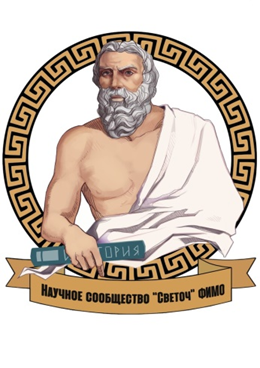 